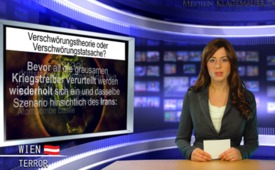 Verschwörungstheorie oder Verschwörungstatsache?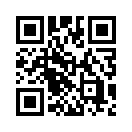 Wie blind und regelrecht mediengeschädigt die Menschheit bereits ist, zeigt sich wieder am Umgang mit dem geschehenen Völkermord an den Irakern.Wie blind und regelrecht mediengeschädigt  die Menschheit bereits ist, zeigt sich wieder am Umgang mit dem geschehenen Völkermord an den Irakern. Wo bleibt nun der ebenso laute Aufschrei all jener Medien, Politiker und der Justiz, die doch sonst jeden noch so kleinen Ansatz von z.B. Holocaustleugnung sogleich hoch gebüßt und mit Gefängnis bestraft sehen wollen? Stattdessen berichten die Medien in einer riesigen Gelassenheit von der erwiesenen Tatsache, dass der Irak eben doch keine Atomwaffen besass. Doch der Vorwurf, der Irak würde solche besitzen, war doch der offizielle Hauptangriffsgrund für diesen unsagbar grausamen Krieg, sprich Völkermord. Doch bevor noch all diese grausamen Kriegstreiber vom Internationalen Gerichtshof oder einem Kriegsverbrechertribunal verurteilt und das unschuldig vergossene Blut des Iraks gefordert ist, wiederholt sich ein und dasselbe Szenario hinsichtlich des Irans: Israel, das die drittstärkste Atommacht der Welt sein dürfte, „behält sich das Selbstverteidigungsrecht gegen den Iran vor, weil dieser an einer Atombombe bastle.“ Angenommen, dies wäre wahr, könnte sich doch angesichts der realen Bedrohung durch die Atommacht Israel, der Iran umso mehr auf ein „Selbstverteidigungsrecht“ berufen. Aber er besitzt, im Gegensatz zu Israel, keine einzige Atombombe – begehrt, wie wiederholt beteuert, auch keine. Doch da ist kein Aufmerken. Obama setzt noch auf Politik, weil man eine „teure Panne“ wie in 2003 (so wörtl.) vermeiden wolle, da man den Irak fälschlicherweise verdächtigt hatte... So droht Israel „zu seiner Selbstverteidigung“ mit einem baldigen Angriffskrieg gegen den Iran im Alleingang. Wie lange schweigen wir noch zu alledem? Es ist Zeit für weltweite Friedensinitiativen!von isQuellen:8:00 Uhr Nachrichten Radio DRS 1 vom 6.3. 2012Das könnte Sie auch interessieren:---Kla.TV – Die anderen Nachrichten ... frei – unabhängig – unzensiert ...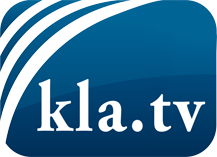 was die Medien nicht verschweigen sollten ...wenig Gehörtes vom Volk, für das Volk ...tägliche News ab 19:45 Uhr auf www.kla.tvDranbleiben lohnt sich!Kostenloses Abonnement mit wöchentlichen News per E-Mail erhalten Sie unter: www.kla.tv/aboSicherheitshinweis:Gegenstimmen werden leider immer weiter zensiert und unterdrückt. Solange wir nicht gemäß den Interessen und Ideologien der Systempresse berichten, müssen wir jederzeit damit rechnen, dass Vorwände gesucht werden, um Kla.TV zu sperren oder zu schaden.Vernetzen Sie sich darum heute noch internetunabhängig!
Klicken Sie hier: www.kla.tv/vernetzungLizenz:    Creative Commons-Lizenz mit Namensnennung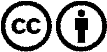 Verbreitung und Wiederaufbereitung ist mit Namensnennung erwünscht! Das Material darf jedoch nicht aus dem Kontext gerissen präsentiert werden. Mit öffentlichen Geldern (GEZ, Serafe, GIS, ...) finanzierte Institutionen ist die Verwendung ohne Rückfrage untersagt. Verstöße können strafrechtlich verfolgt werden.